Tâche sommative écrite CHC2DLA GRANDE DÉPRESSION au canada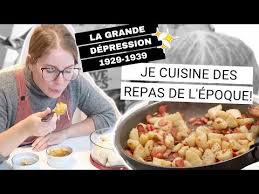 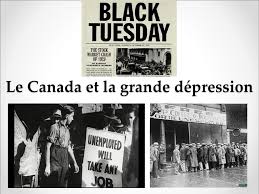 Nom de l’élève : ________________________________Date d’échéance : _______________________________École secondaire du Sacré-CoeurMme LagrandeurPeux-tu survivre la Grande Dépression? 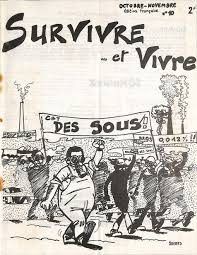 Tâche sommative à faireTu habites un vieil appartement dans la ville. Tu es marié(e) et vous avez 3 enfants (âgé de 4, 7 et 12 ans). Tu as perdu ton emploi et ton budget permet que seulement 2,50$ de ton revenu soit utilisé pour la nourriture chaque semaine.Tu dois aller à l'épicerie le plus près et utiliser tout cet argent pour acheter de la nourriture et autres besoins pour ta famille. Une liste de prix est incluse.Tu dois essayer d'avoir assez de nourriture pour que ta famille ne souffre pas de la malnutrition ni crever de faim. Tu as accès à l'eau potable.Les gens étaient créatifs avec les recettes. Utilise l’internet pour te donner des idées.La dernière partie de la tâche est de créer un menu (avec les ingrédients) pour la semaine. Il faut inclure le déjeuner, le diner et le souper. Tu dois écrire combien de chaque produit tu utilises. (ex. une demi-livre de poulet et trois patates). Tu ne peux pas utiliser plus que tu as acheté.A. Remplis les tableaux ci-dessous.B. Répondre aux 2 questions suivantes: Peux-tu survivre la Grande Dépression? Comment?Selon toi, quelle recette ou repas as-tu trouvé le plus bizarre ou différent?  Pourquoi?C. Réflexion: 	Réponds dans un paragraphe structuré.Quelles décisions as-tu dû prendre qui était difficile?Comment te sentais-tu durant cette activité? Qu'as-tu appris? As-tu changé de perspective? Si oui, de quelle façon? Tes calculsLe menuLES PRIX DE 1932Liste d'épiceriesCe que ça te coûte ?JourDéjeunerDinerSouperlundimardimercredijeudivendredisamedidimancheLait0.25 / un quart d’une bouteilleFromage0.33 / kgPain0.06 chacunFlocons d’avoine (rolled oats)0.11 / kg (un sac moyen)Riz0.16 / kg (un petit sac)Tomates en boîte0.06 / boîtePatates0.02 / kg (environ 3 de taille moyenne)Carottes0.09 / kg (un petit sac)Navet (turnip)0.18 chacunOignons0.09 / kg (environ 3 de taille moyenne)Chou (cabbage)0.25 chacunHaricots secs (dried beans)0.04 / paquet (un sac moyen)Pruneau (prune)0.12 / paquet (un sac moyen)Boeuf0.29 / kg (environ la grandeur d’une balle de baseball)Foie (liver)0.35 / kg (environ la grandeur d’une balle de baseball)Beurre0.57 / 100gBeurre d’arachides0.35 / pot de taille moyenneSucre0.11 / kg (un sac moyen)Saucisses / Wieners 0.10 / douzaineHaricots verts 0.05 / kg (environ 2 douzaines)Bacon0.13 / 500g (environ 12 tranches)Jambon0.15 / livreCraquelins0.09 / boîtePapier ciré0.05 / rouleauCafé0.17 / livre (un sac moyen_Poulet0.30 / kg (environ la grandeur d’une balle de baseball)Saumon en boîte0.10 / boitePommes0.10 / 3 livresBananes0.15 / livreOeufs0.15 / douzainePapier toilette0.10 / rouleauDéodorant0.65 / bâtonCigarettes0.13 / paquetLames à rasoir0.15 / paquet (3 lames)Savon0.05 / savon